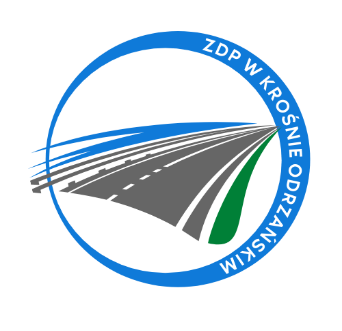 Krosno Odrzańskie, dnia  17.10.2023r.ZDPIII.273.12.4.2023INFORMACJA Z OTWARCIA OFERTZamawiający, Powiat Krośnieński - Zarząd Dróg Powiatowych w Krośnie Odrzańskim podaje informacje dotyczące firm i adresów Wykonawców, którzy złożyli oferty w terminie oraz ceny, zawarte w ofertach na zadanie pn.:„Wykonanie oznakowania poziomego w ramach zadania: Wykonanie wyniesionego przejścia dla pieszych w ciągu drogi powiatowej nr 3102F 
ul. Piastów (obręb przy nieruchomości nr 45) w m. Krosno Odrzańskie”.Kwota brutto przeznaczona na sfinansowanie zamówienia wynosi: 1.826,62 zł (słownie: jeden tysiąc osiemset dwadzieścia sześć złotych 62/100)Numer ofertyNazwa (firma) i adres wykonawcyCena brutto (zł)1Vobema Polska Sp. z o. o. ul. Polna 10, 64-920 Piła3.690,00